Young Women’s Emergency Fund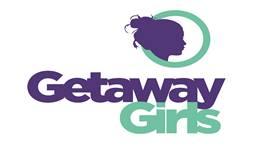  £150 grant Please complete and return to Shanaz.kashem@getawaygirls.co.uk &Kescia.awork@getawaygirls.co.ukReferral Organisation ………………………………………………Name of worker …………………………………………………….Phone no…………………………………………………………….Young woman’s name…………………………………………….Young woman’s phone no……………………………………….Consented to referral…………………………………………….By returning this form, you are confirming Young woman being referred is aged 18-25She has her own bank account.  She must also fit 3 of the criteria below. Please tick the following that apply:In high levels of debtUnemployed or insecure employment and has lost income as a result of coronavirusUsing food banks or dependent on an individual or organisation for food supplies Financially dependent on someone who has lost income as a result of coronavirusEngaged in a high level of unpaid work, for example caring for children and/or adults In receipt of or waiting for state benefitsHas a no recourse to public funds status